INFORME DE ACTIVIDADESMARZOADMINISTRACION 2018-2021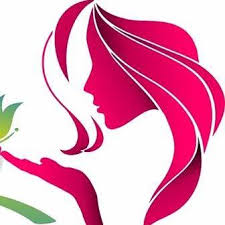 IMMTTUXCUECA JALISCOINFORME INSTANCIA MUNICIPAL DE LAS MUJERES DE TUXCUECA.ACTIVIDADES  REALIZADAS:SERVICIOS DE ORIENTACIÓN Y ASESORÍA A MUJERES EN SITUACIÓN DE VIOLENCIA.Se brindó atención a todas y cada una de las mujeres que acudieron a la oficina de la Instancia Municipal de las Mujeres de Tuxcueca en busca de apoyo, atención y orientación, asimismo se canalizaron al área o Institución correspondiente para que le den seguimiento a la situación ya sea jurídica o psicológica.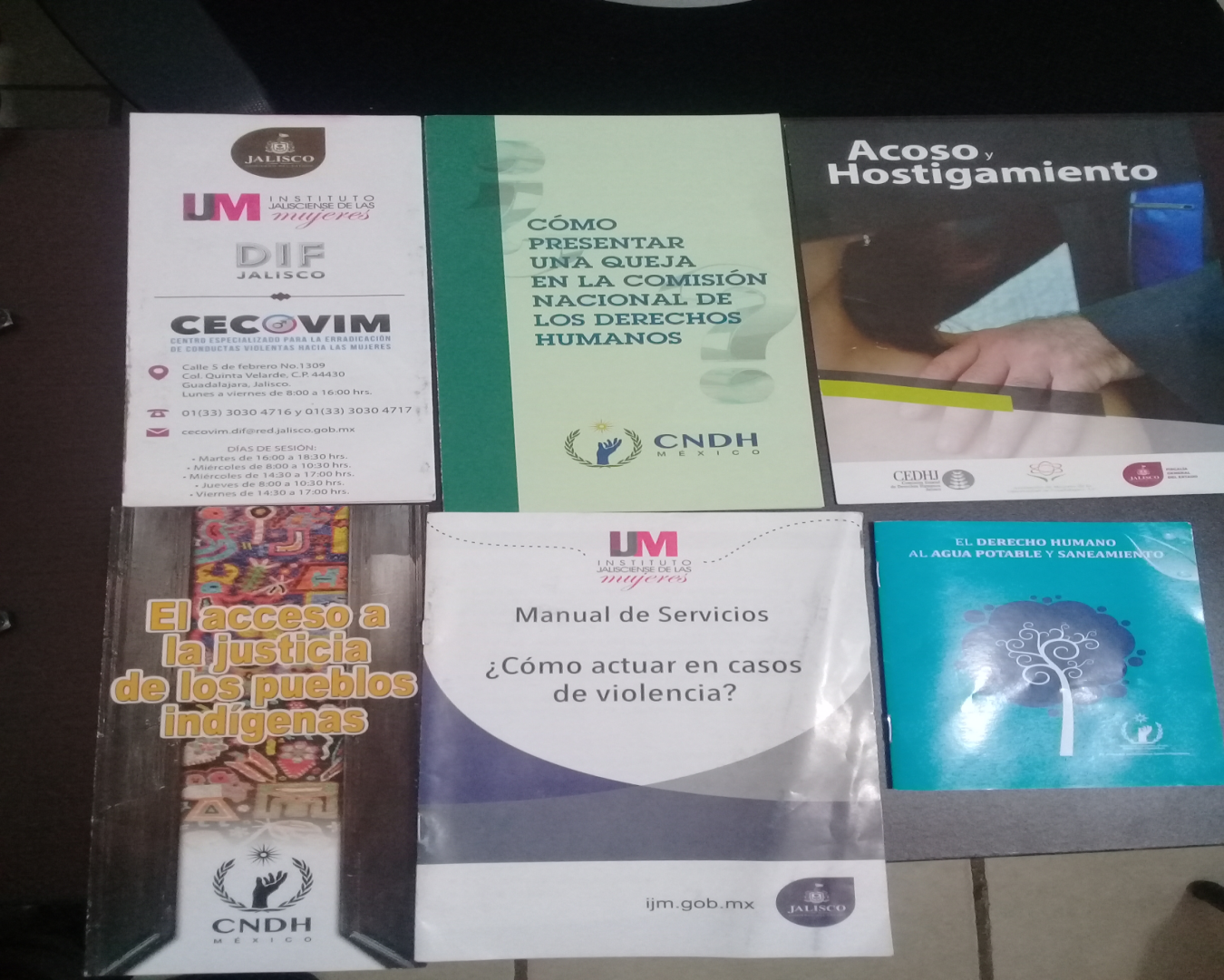 MES DE MARZO DISTRIBUCIÓN DE MATERIAL IMPRESOLa Instancia Municipal de las Mujeres de Tuxcueca llevó a cabo la distribución de material impreso en todas las localidades del municipio de Tuxcueca, así se hará  durante todo el año en el periodo comprendido de la administración 2018 – 2021).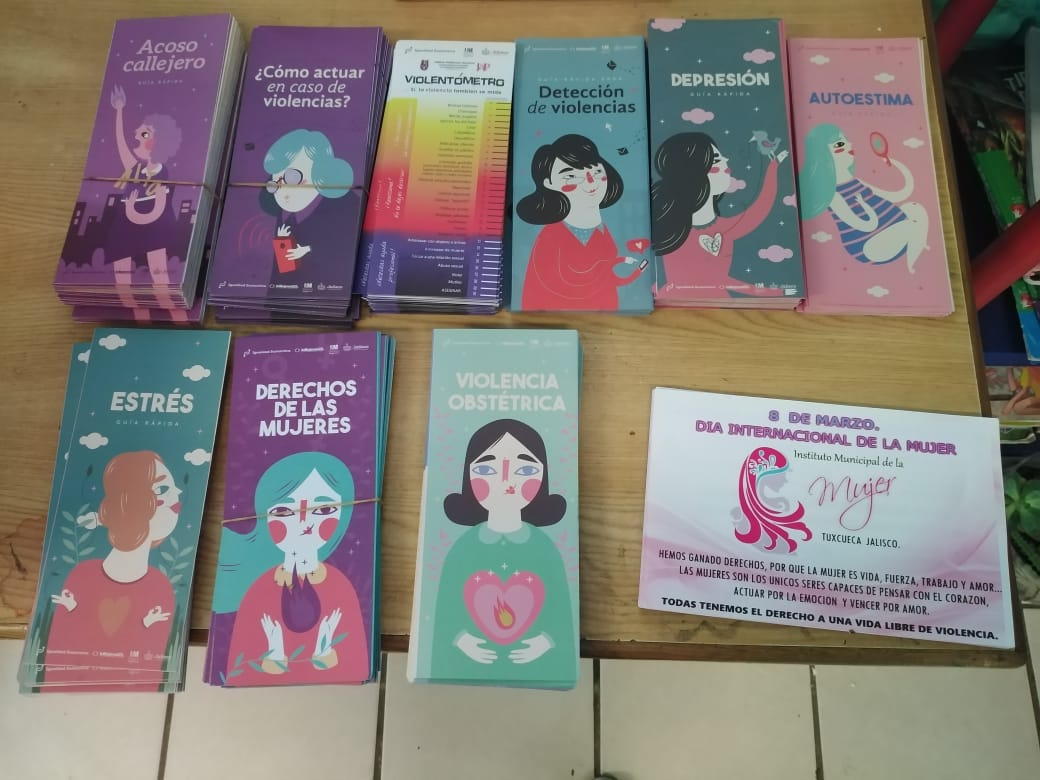 CAPACITACIONES MES DE MARZO.Con el objetivo principal de brindar un mejor servicio de promover la modificación del marco normativo estatal, municipal y delegacional, para armonizarlo con el nacional e internacional en materia de derechos humanos e igualdad de género contribuyendo, así al fortalecimiento de las mujeres, (capacitaciones constantes).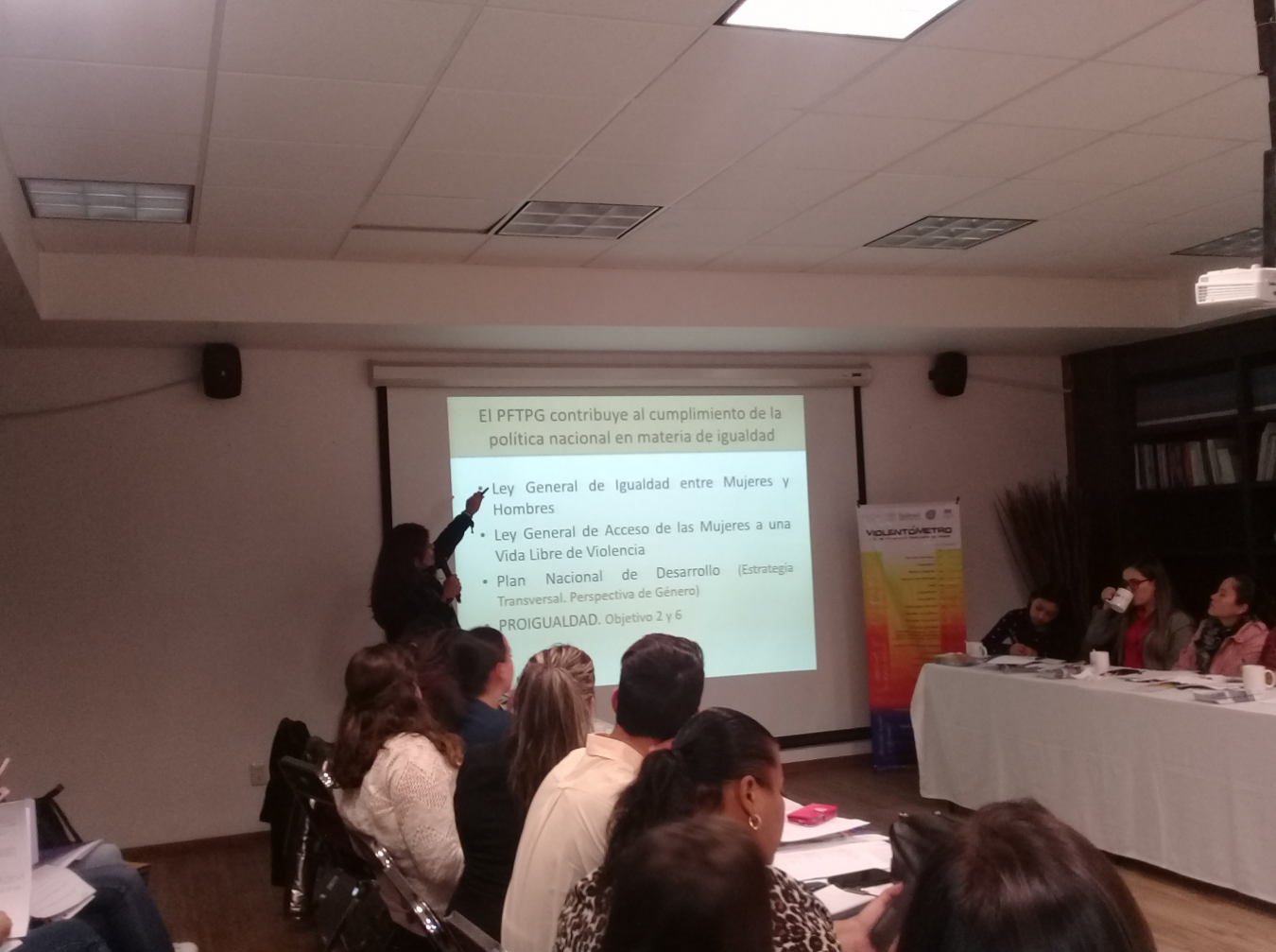 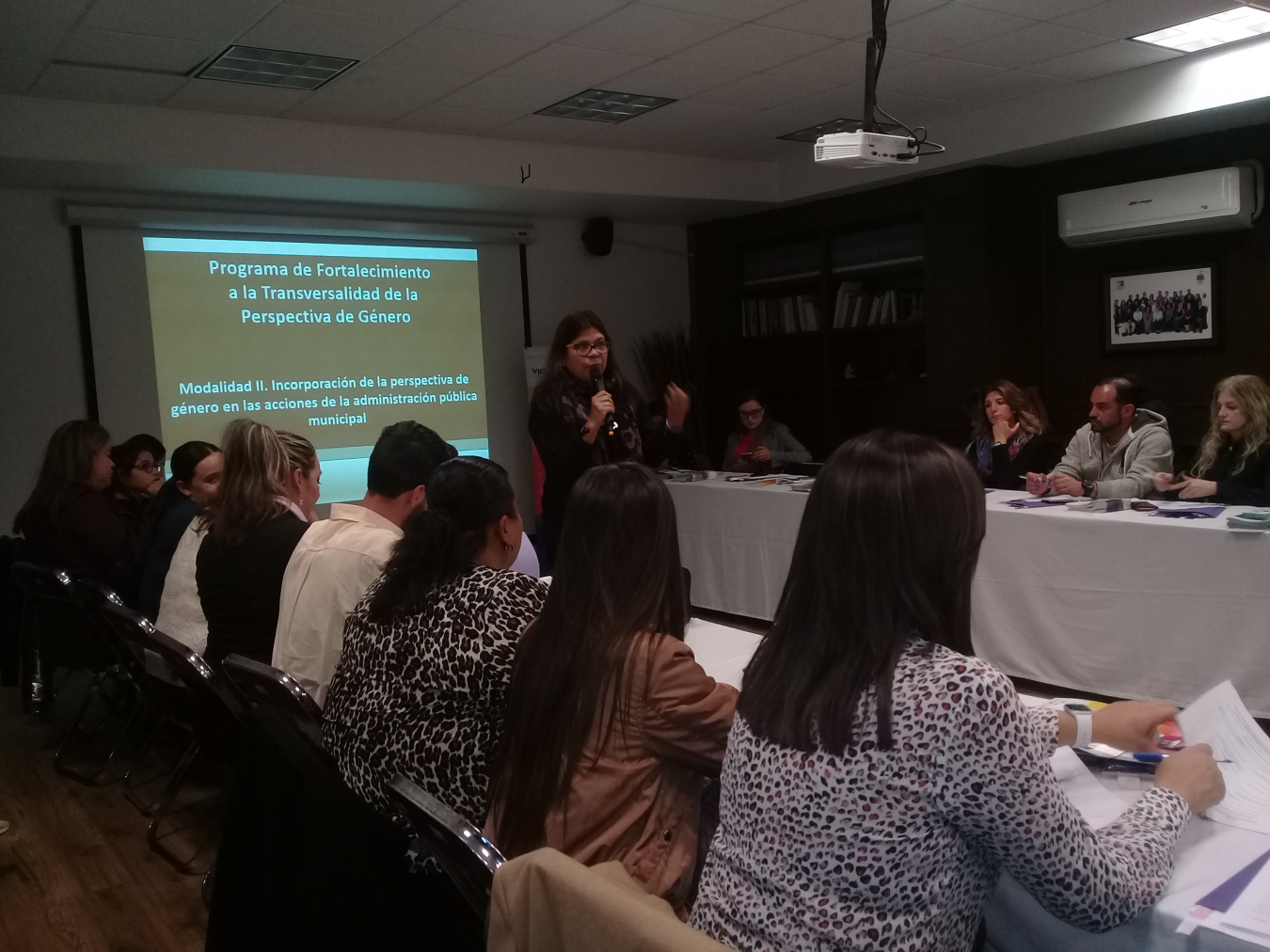 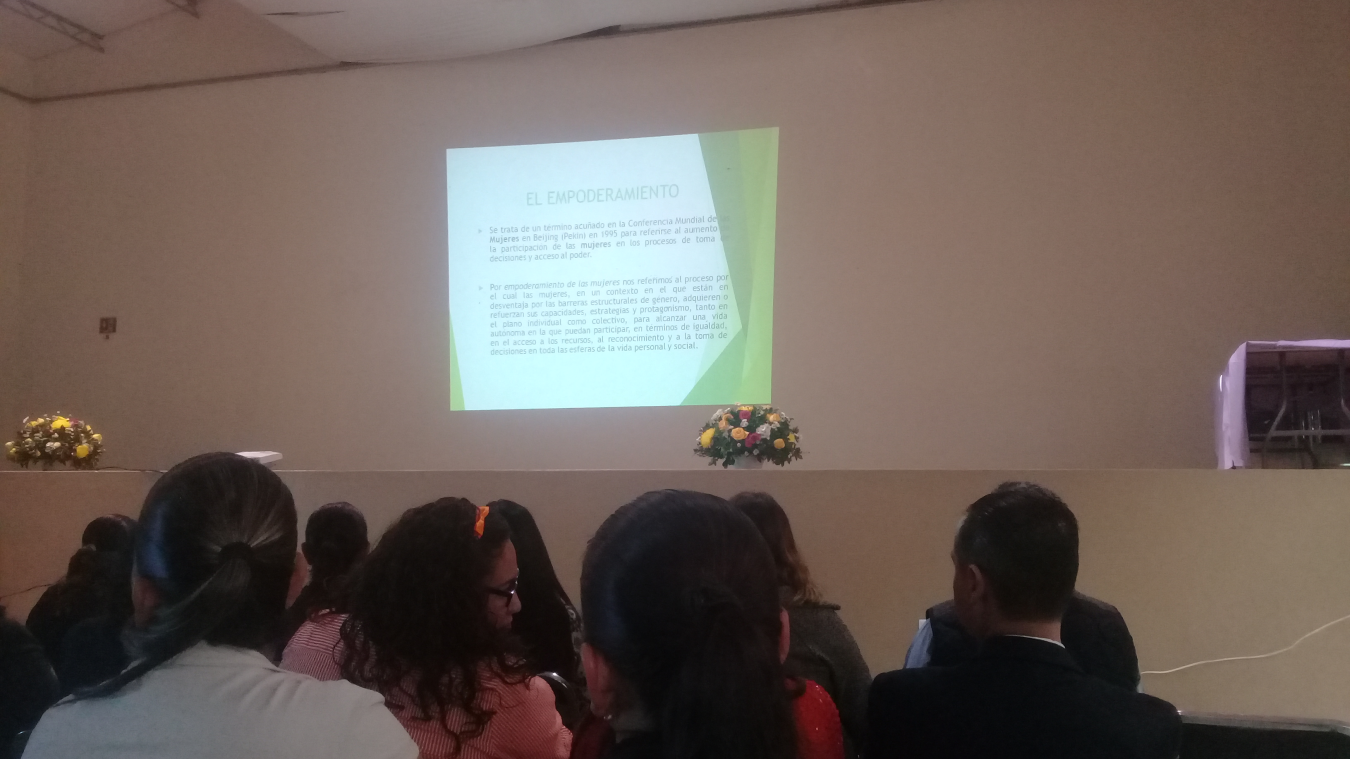 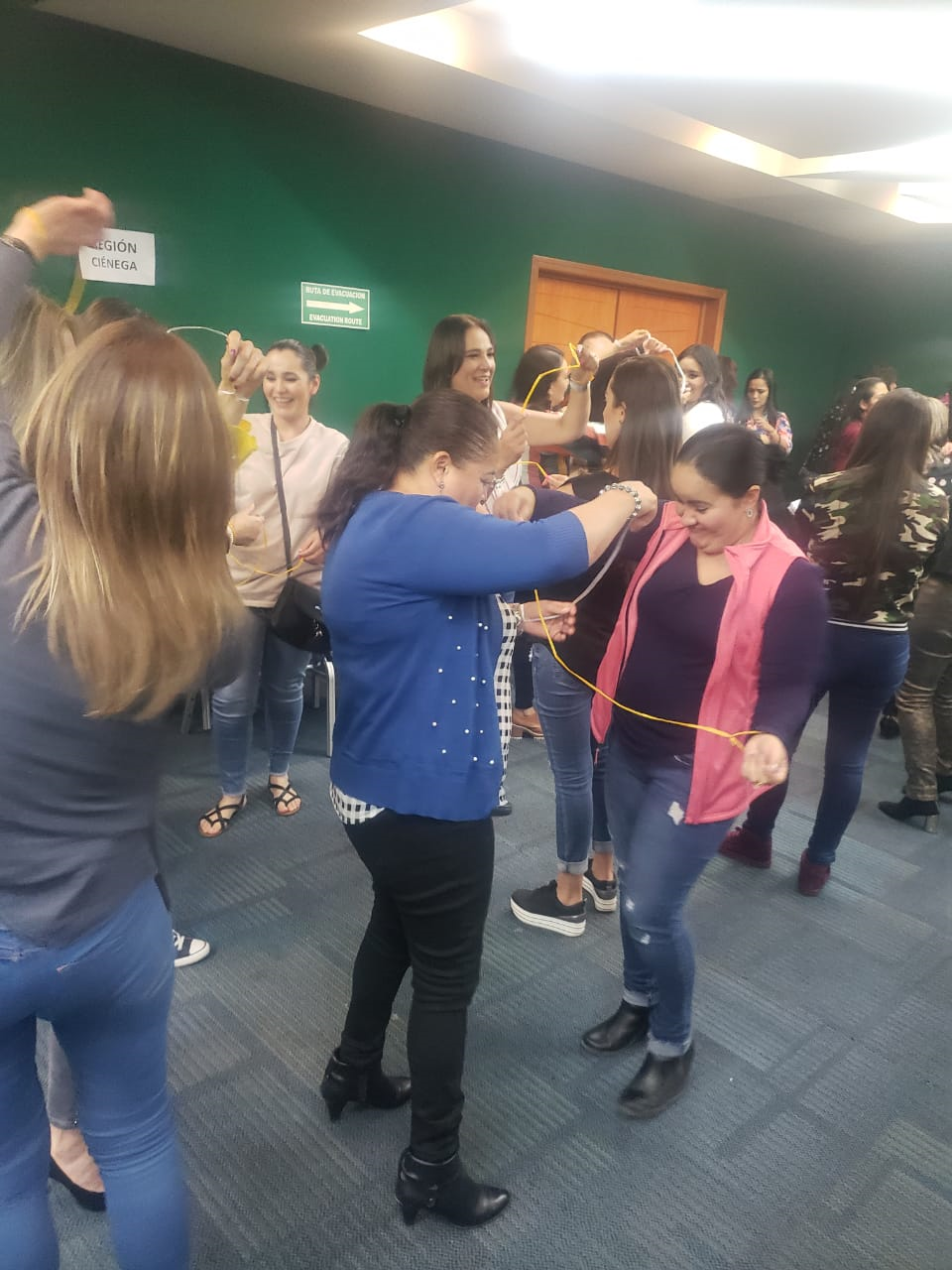 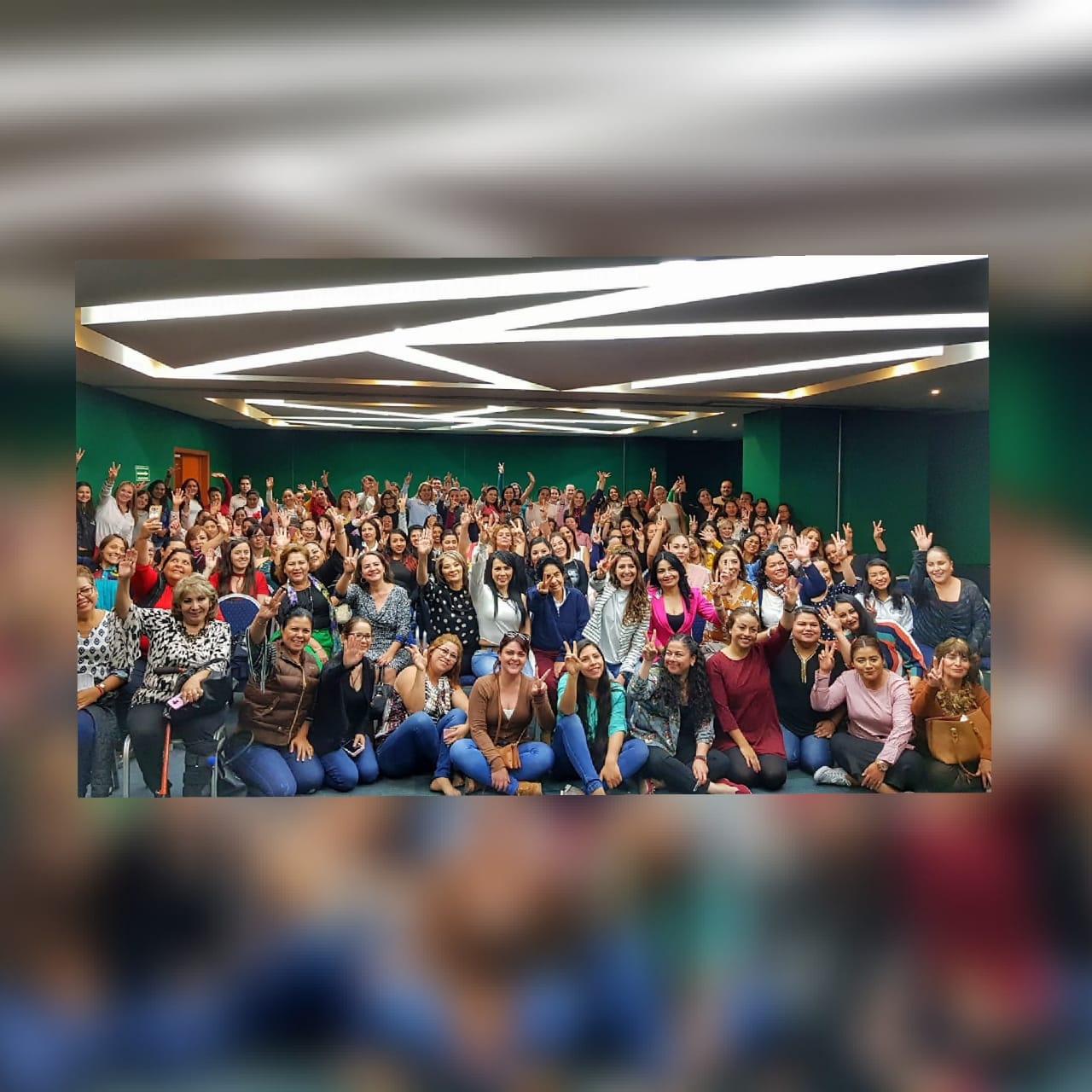 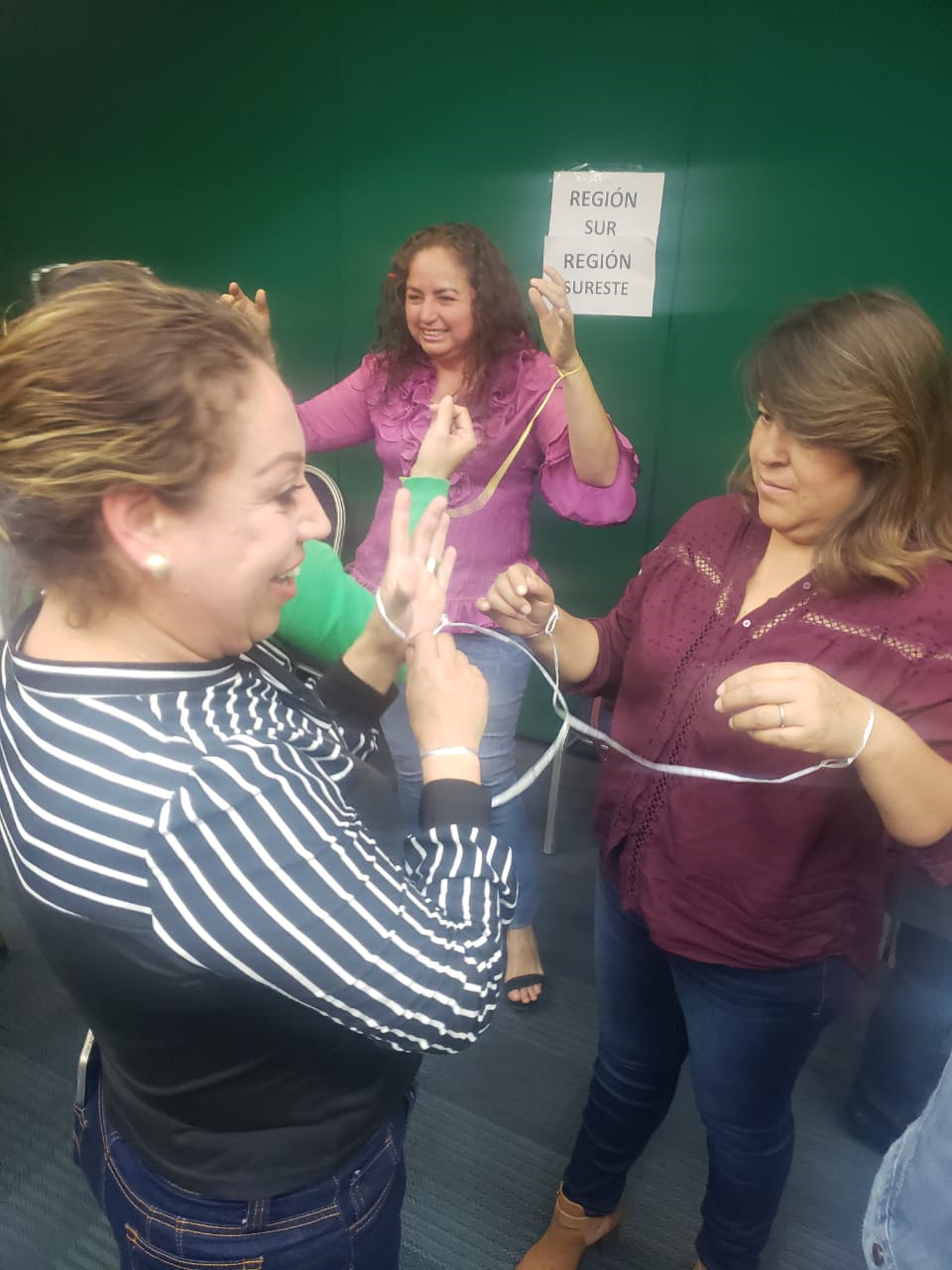 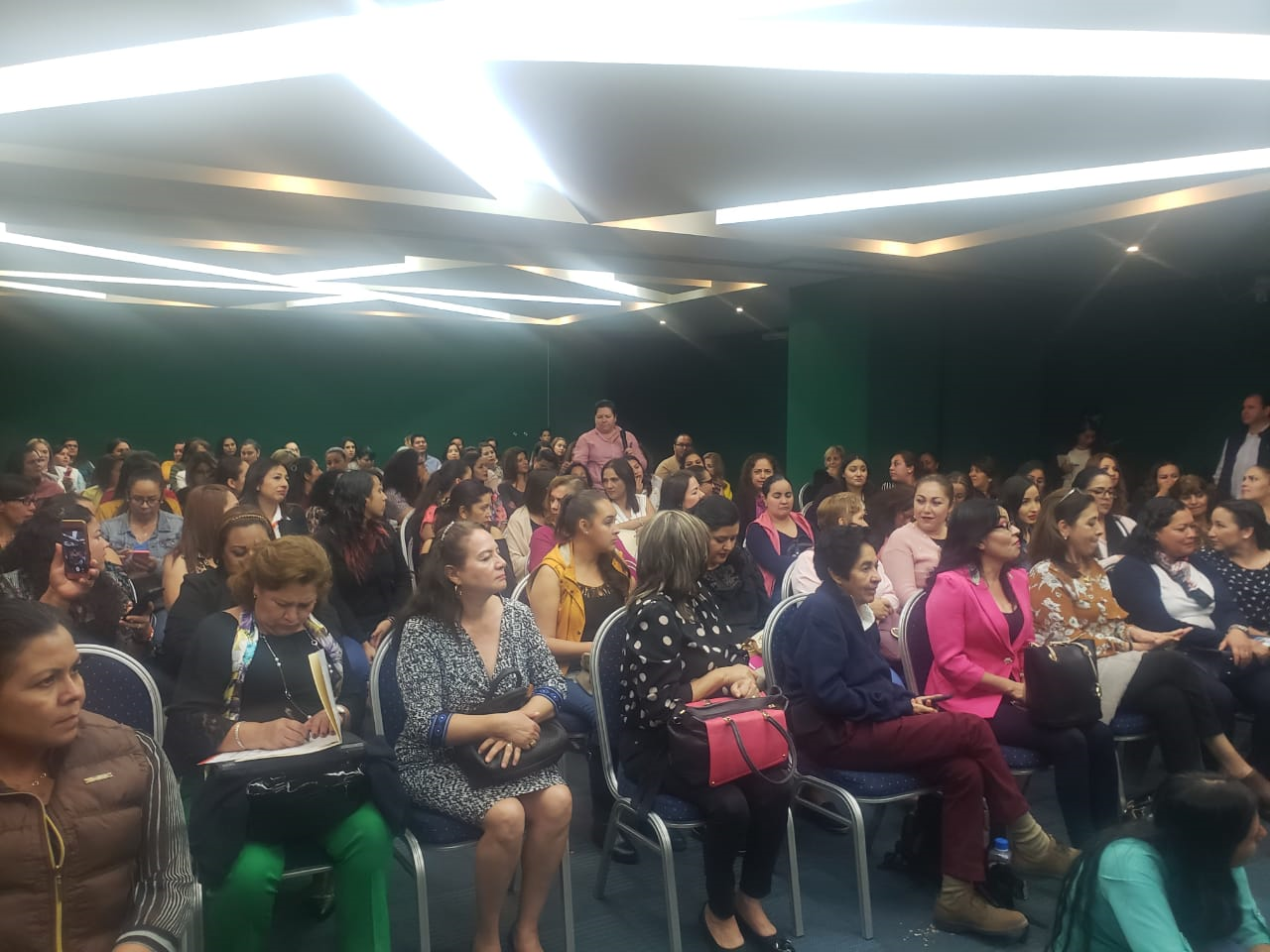 MES DE MARZO 2019En el mes de marzo en el marco de la conmemoración del 8 de marzo “Día Internacional de las Mujeres”, se llevó a cabo una campaña para dar a conocer los derechos de las mujeres y reforzar el conocimiento de los servicios que se ofrecen a las Mujeres. Con el objetivo de prevenir la violencia contra las mujeres y difundir los servicios que ofrece la Instancia de la Mujer a las Mujeres en situación de violencia se realizaron campañas de información mediante medios impresos.Se realizaron propuestas a todas las localidades municipales; usar lenguaje incluyente; evitar lenguaje discriminatorio observado en la totalidad del texto, visibilizar las necesidades de las mujeres en la norma; señalar de manera expresa la violencia familiar y de género como causal de divorcio y pérdida de derechos familiares; y evitar uso de términos subjetivos que tienen la connotación moral.TUXCUECA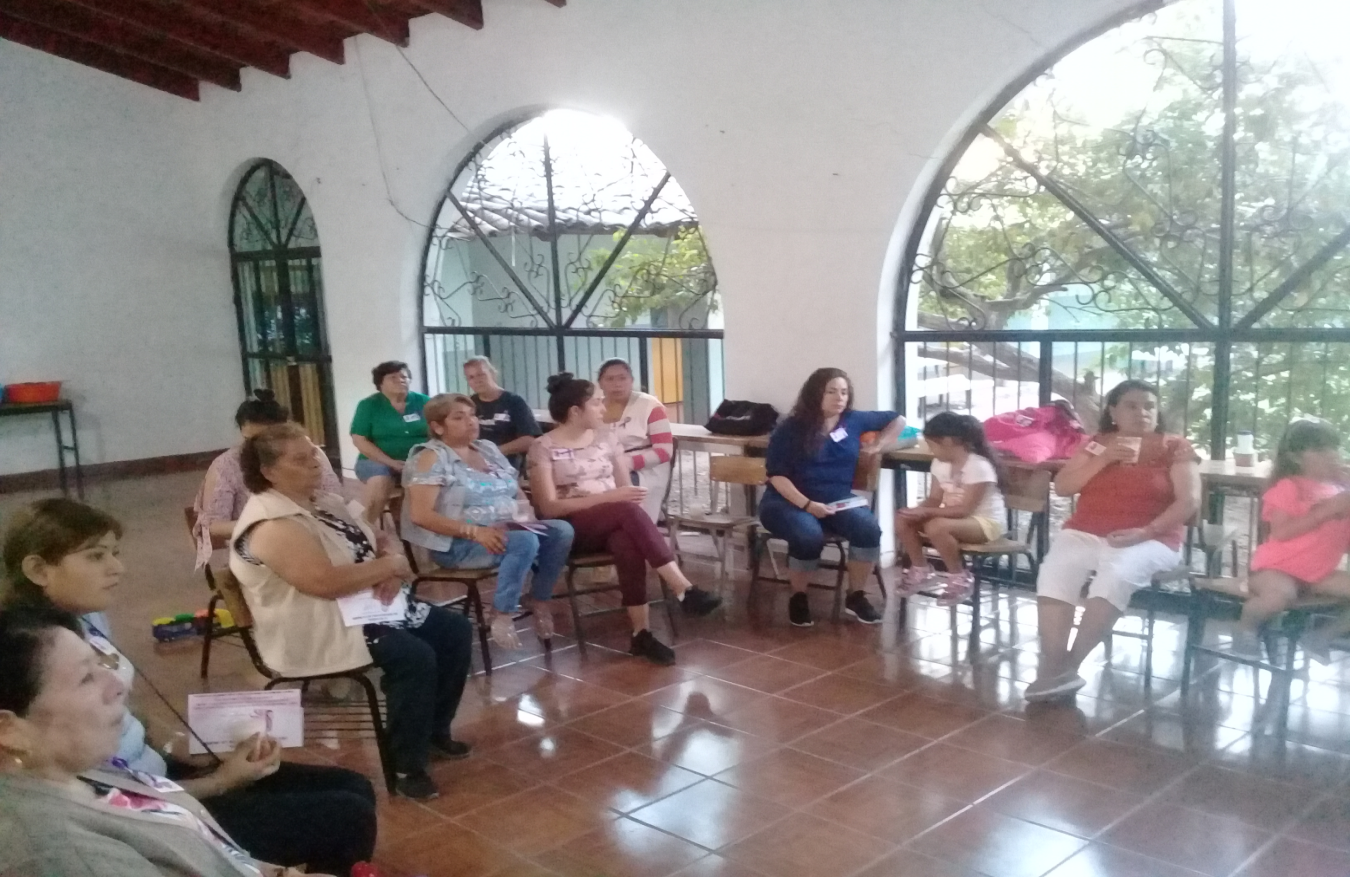 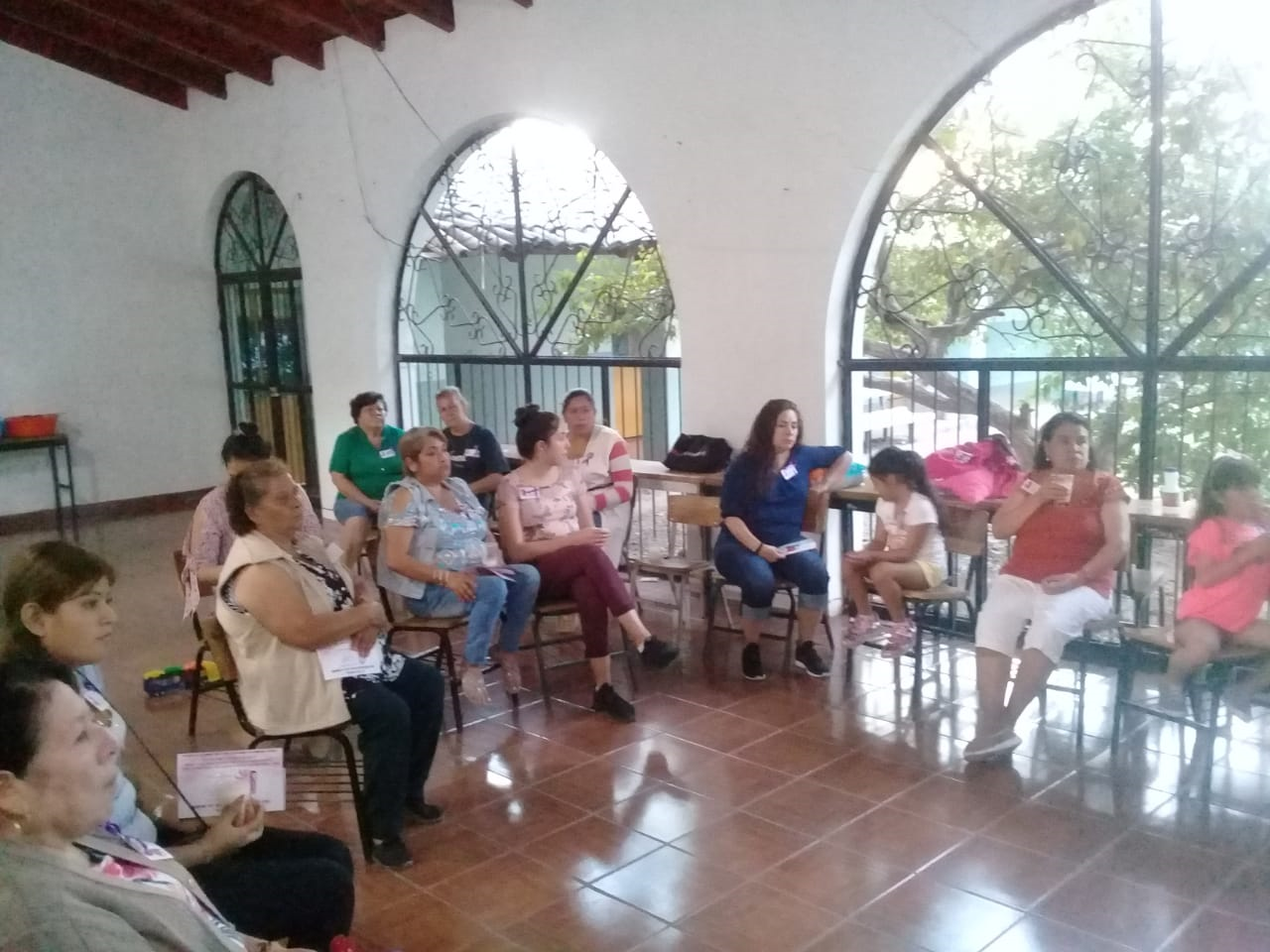 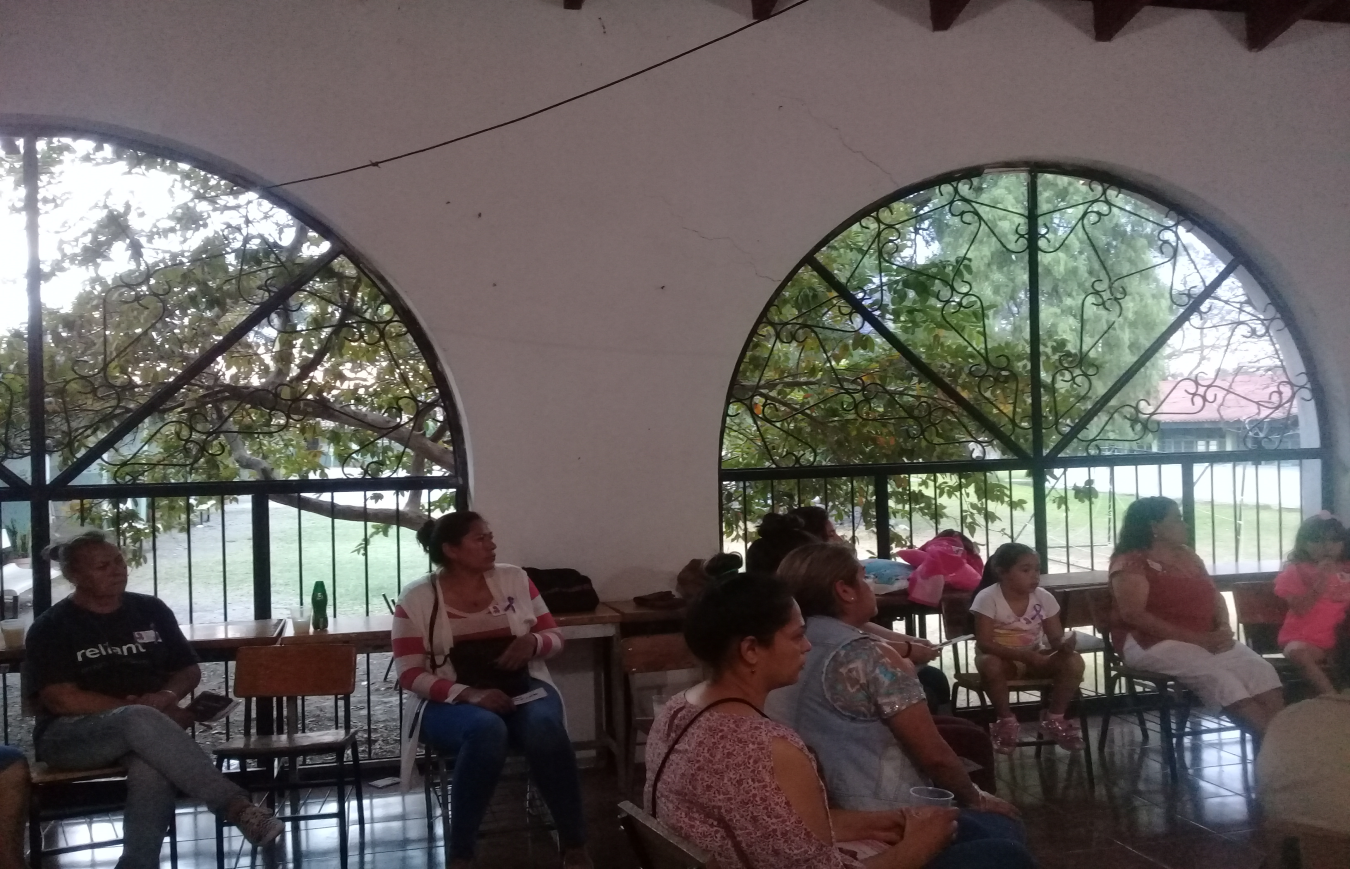 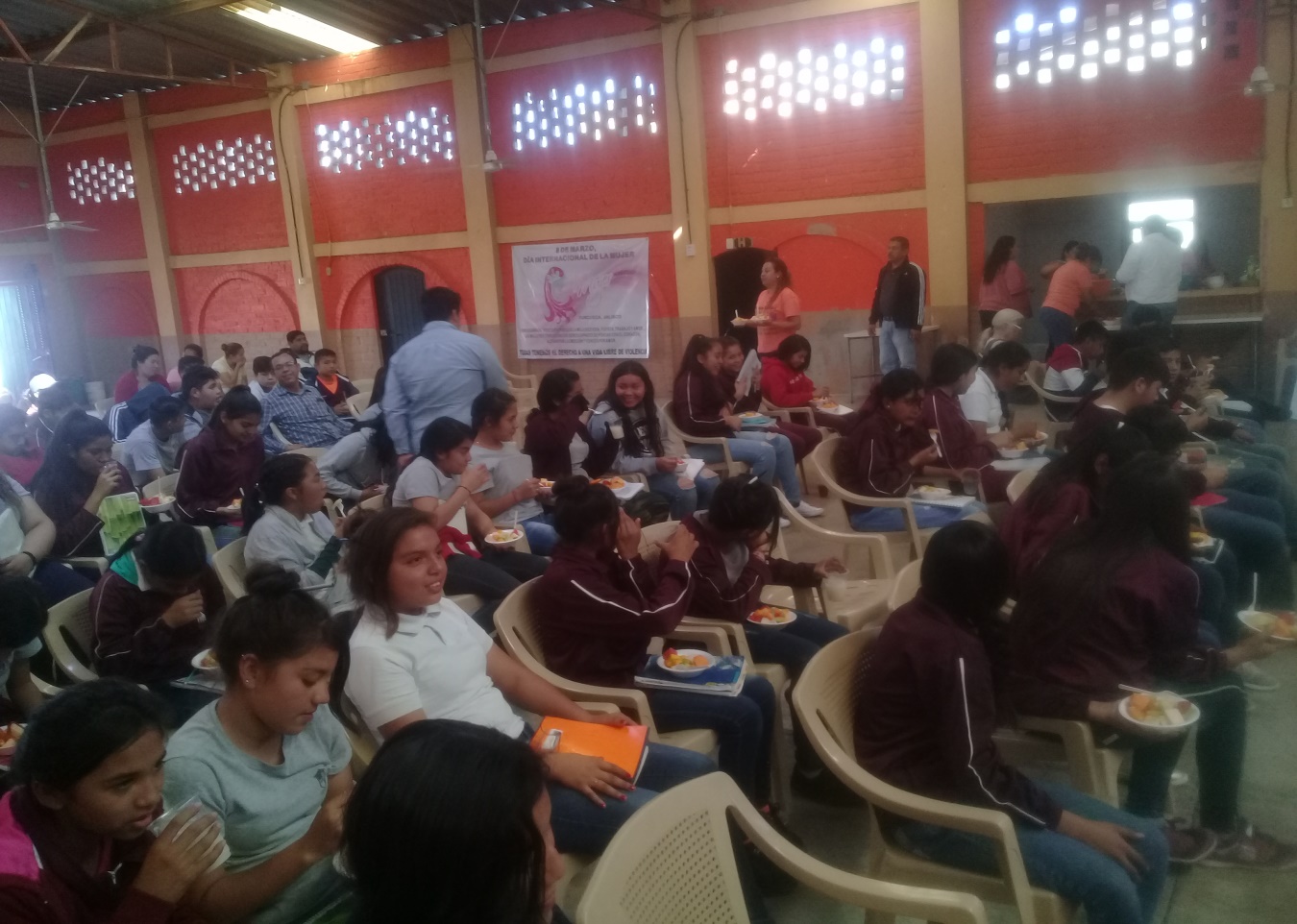 SAN LUIS SOYATLAN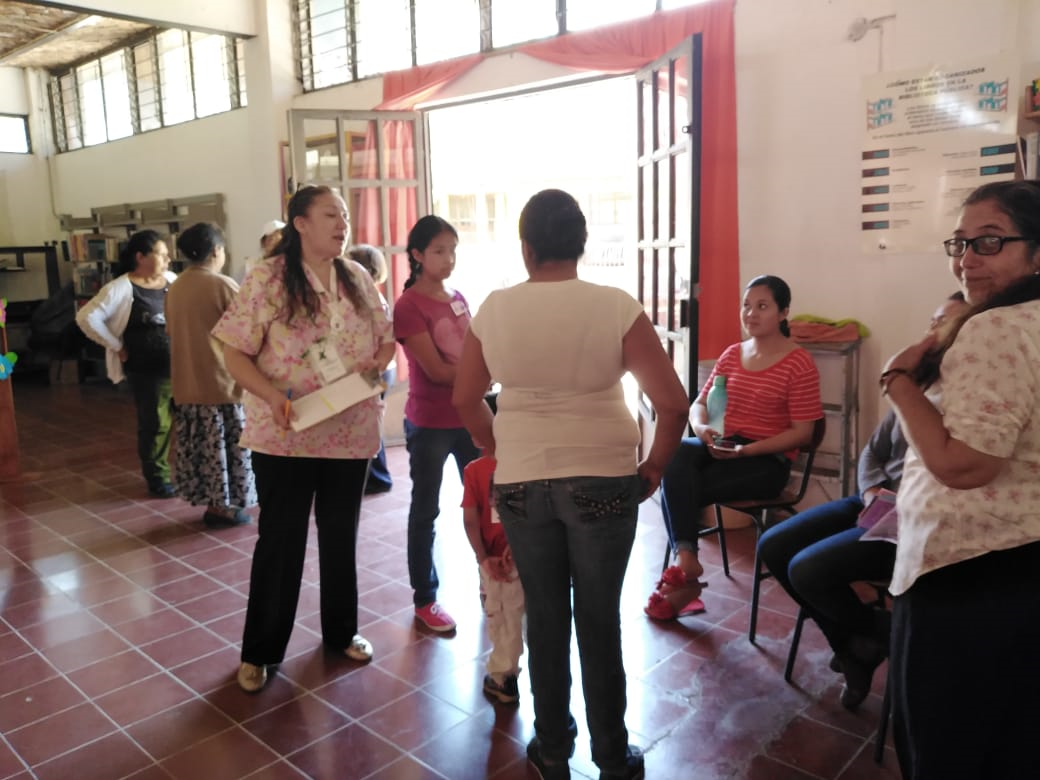 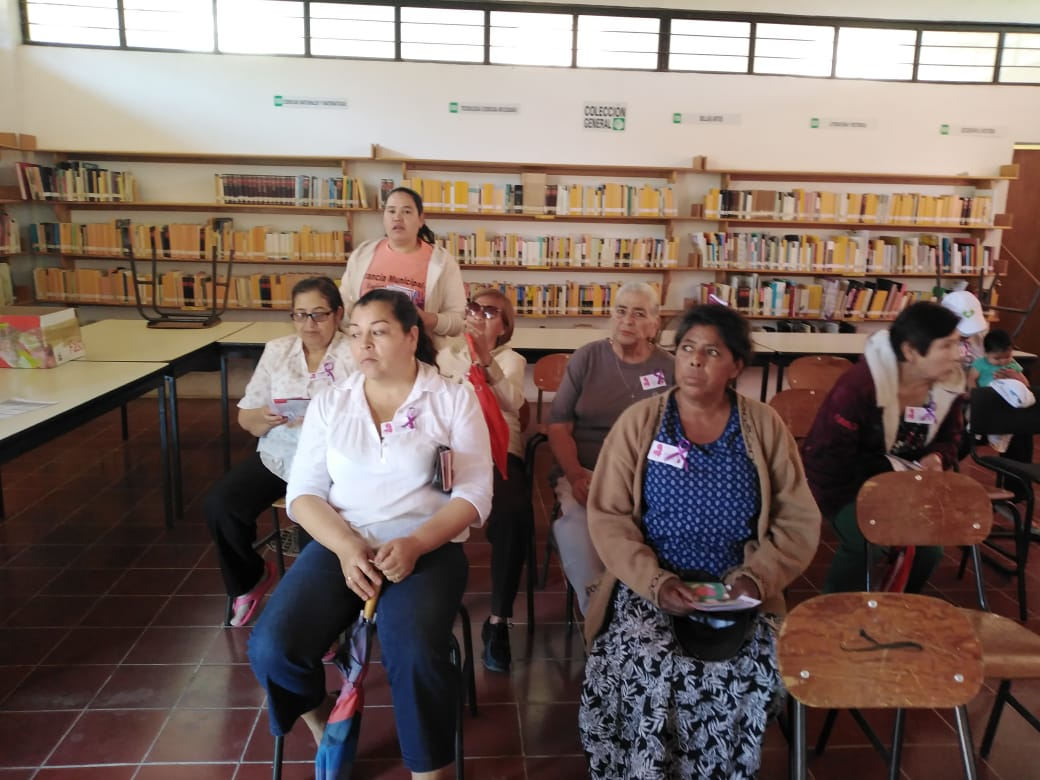 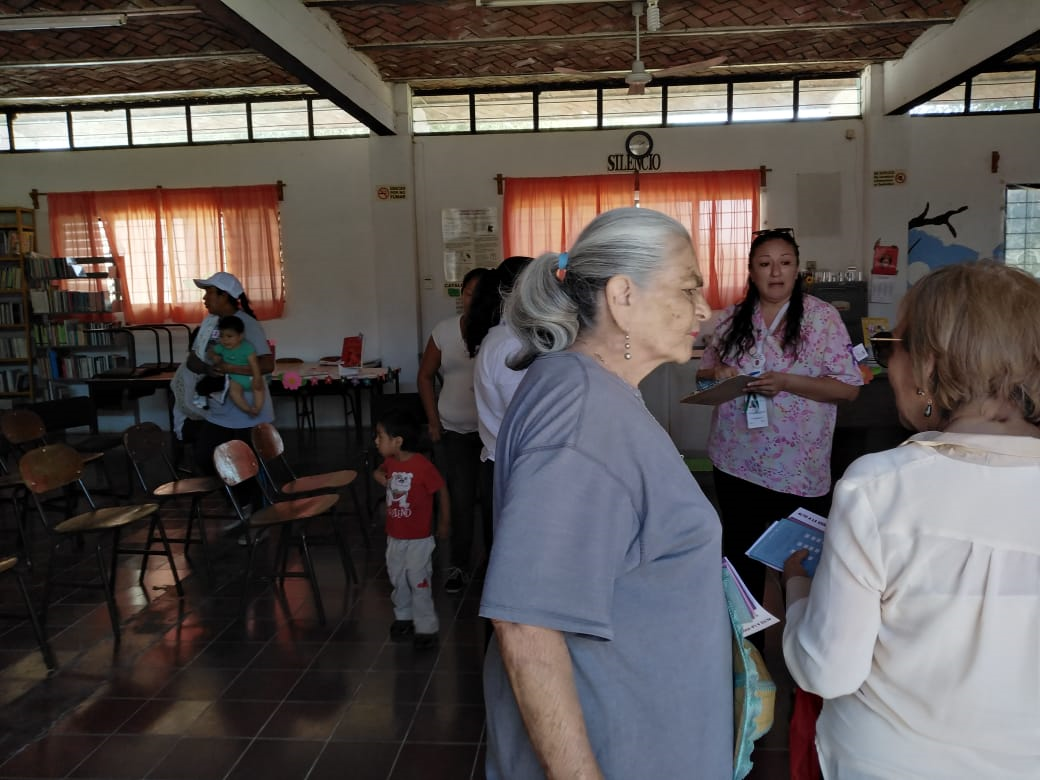 PURUAGUA DE RAMÓN CORONA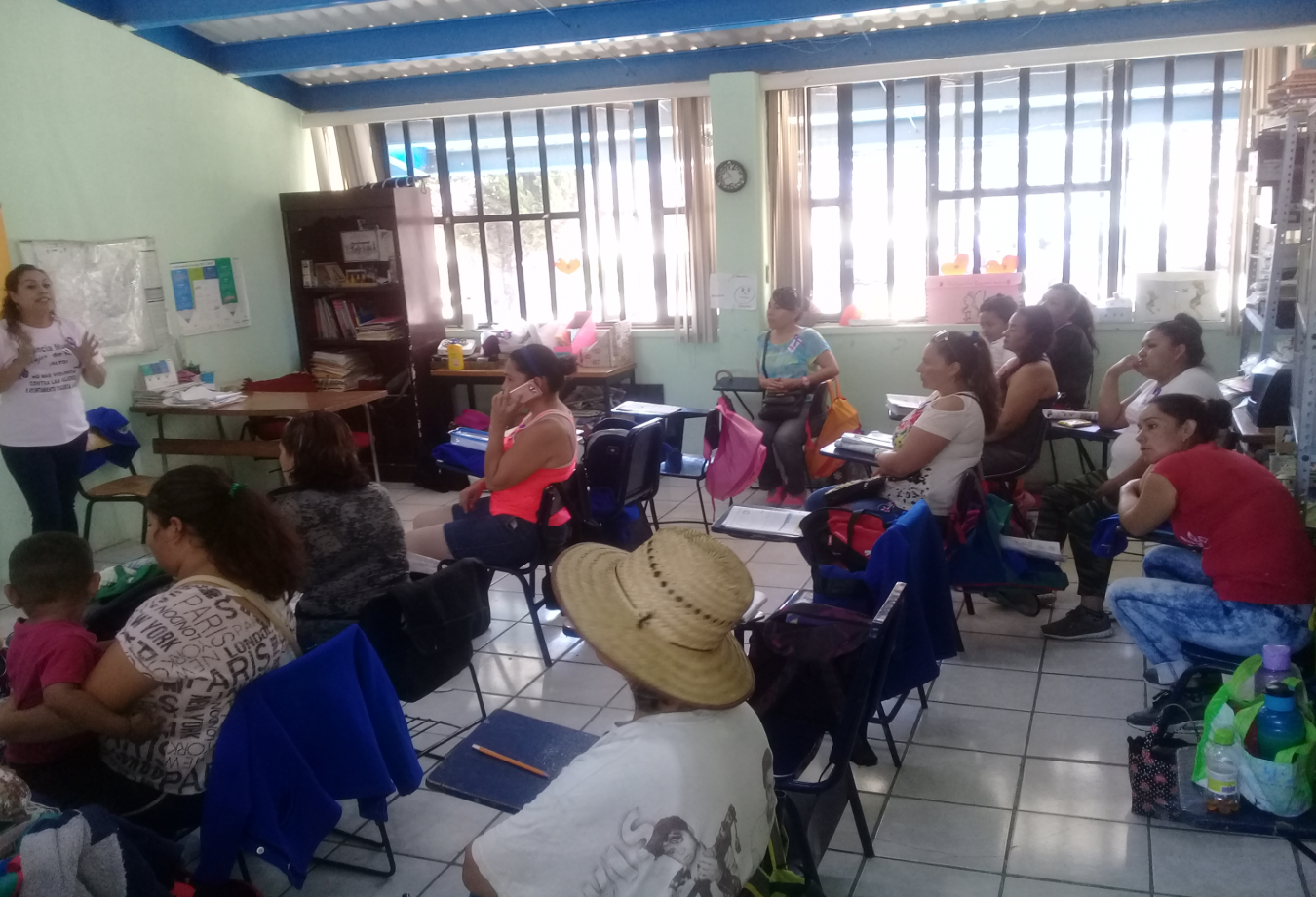 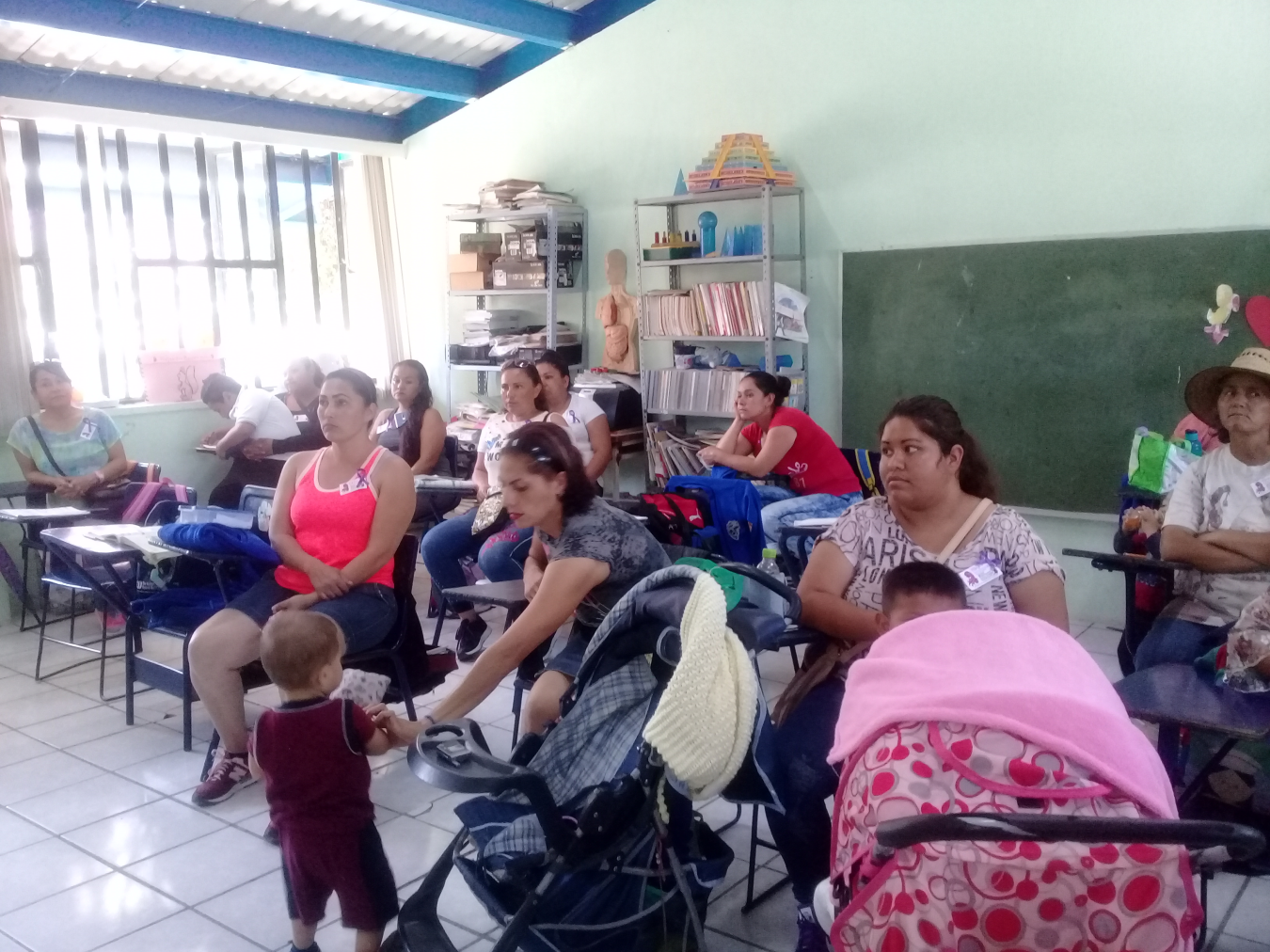 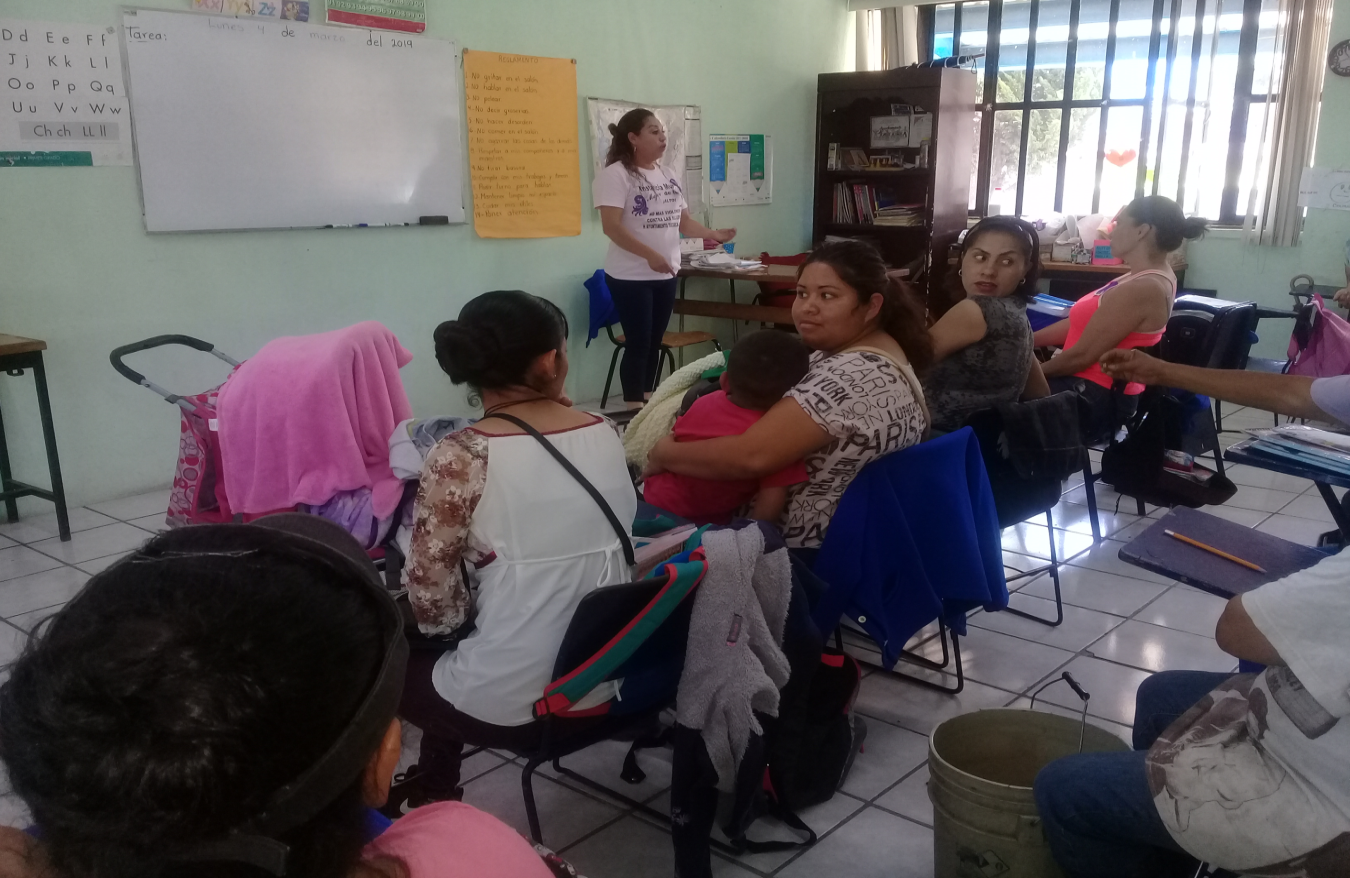 EL TEPEHUAJE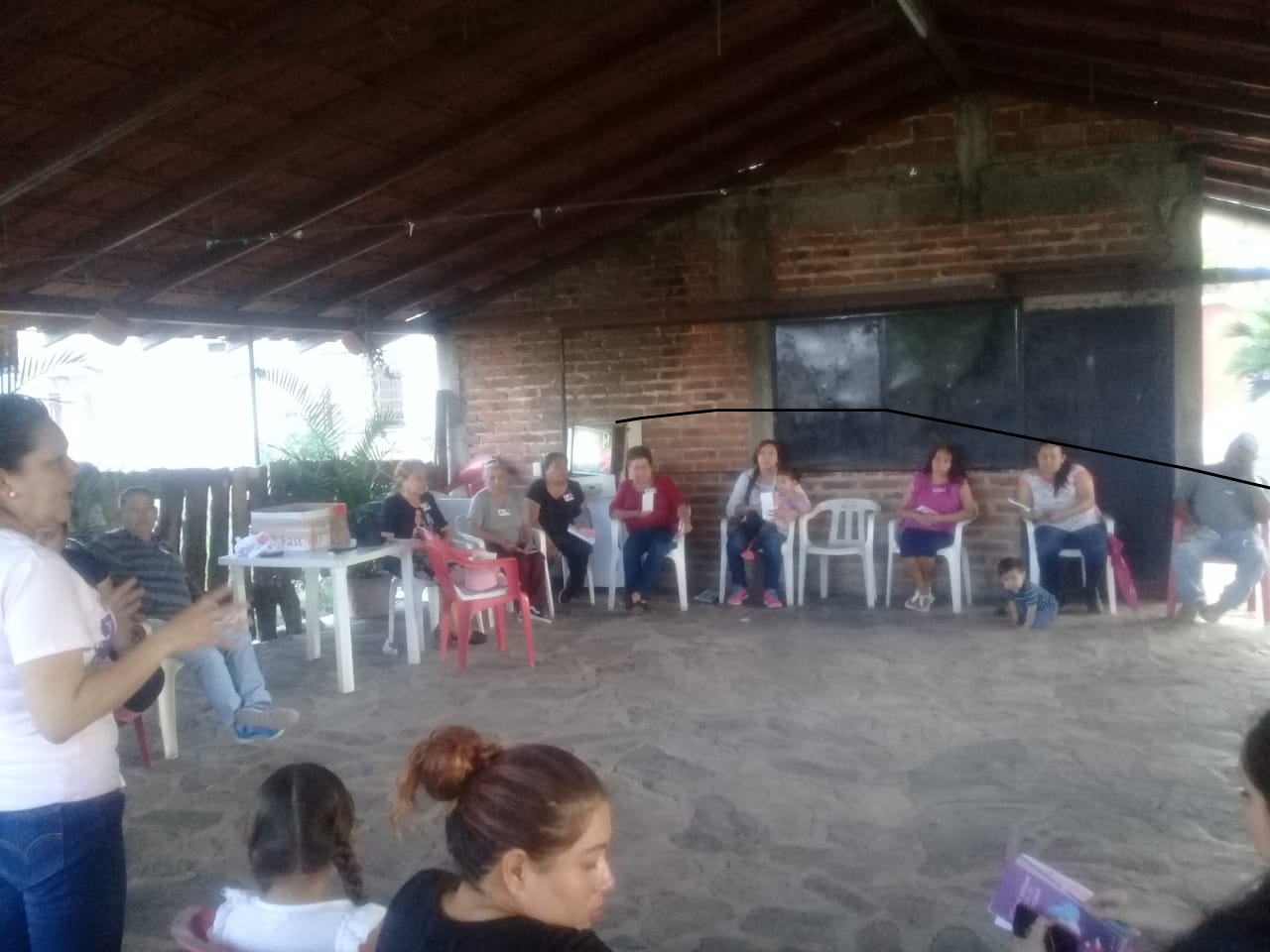 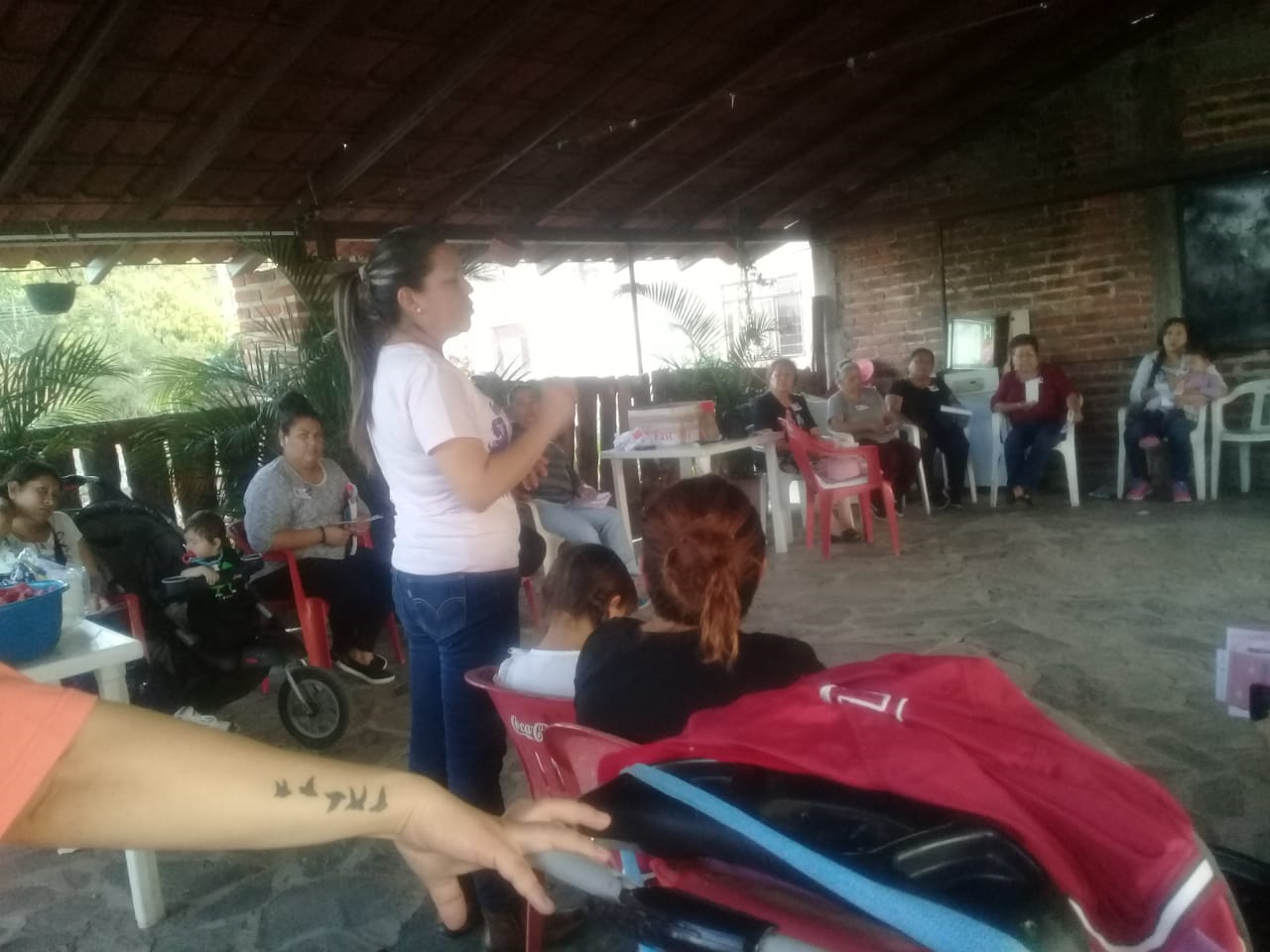 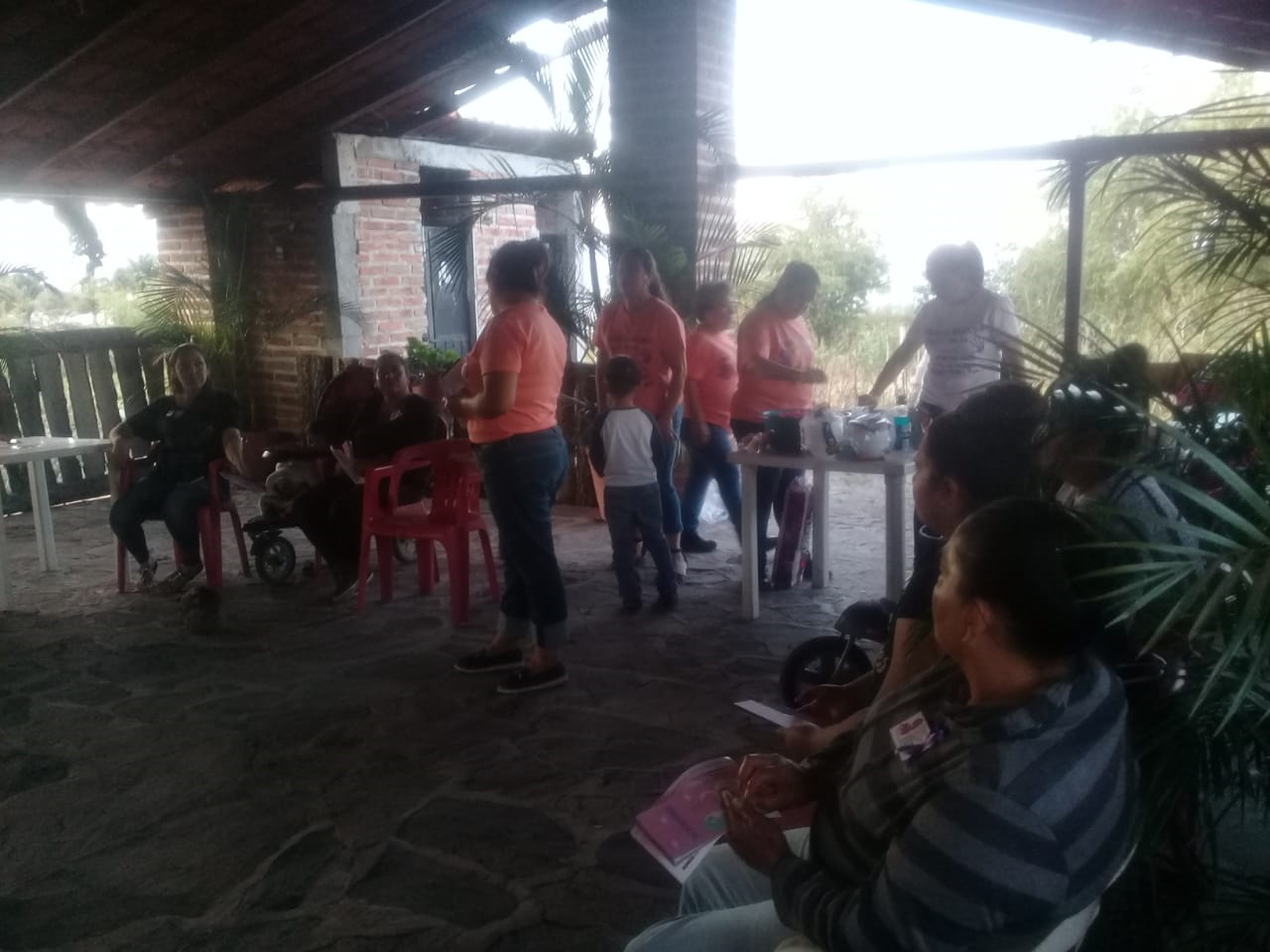 SAN NICOLAS DE ACUÑA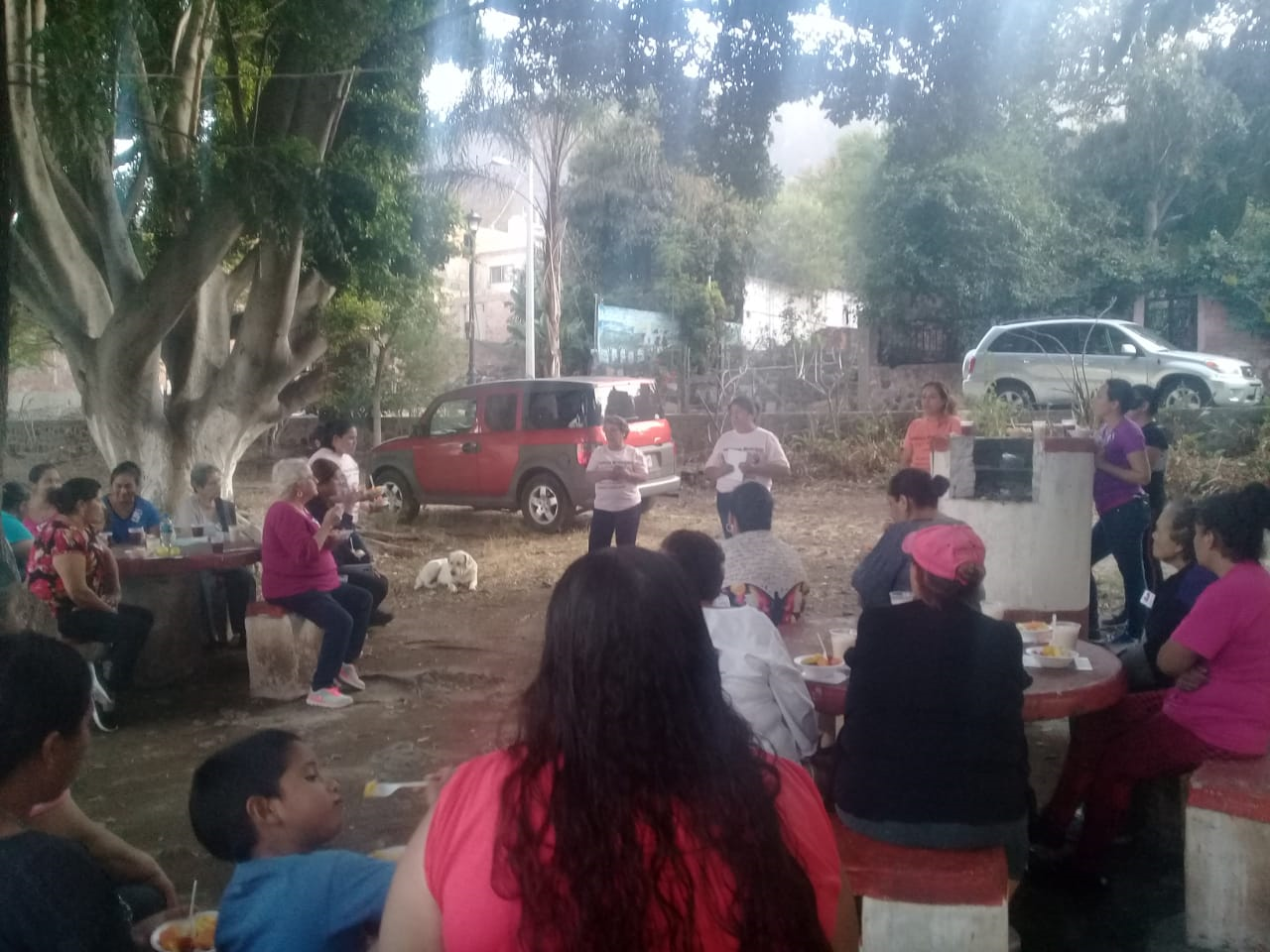 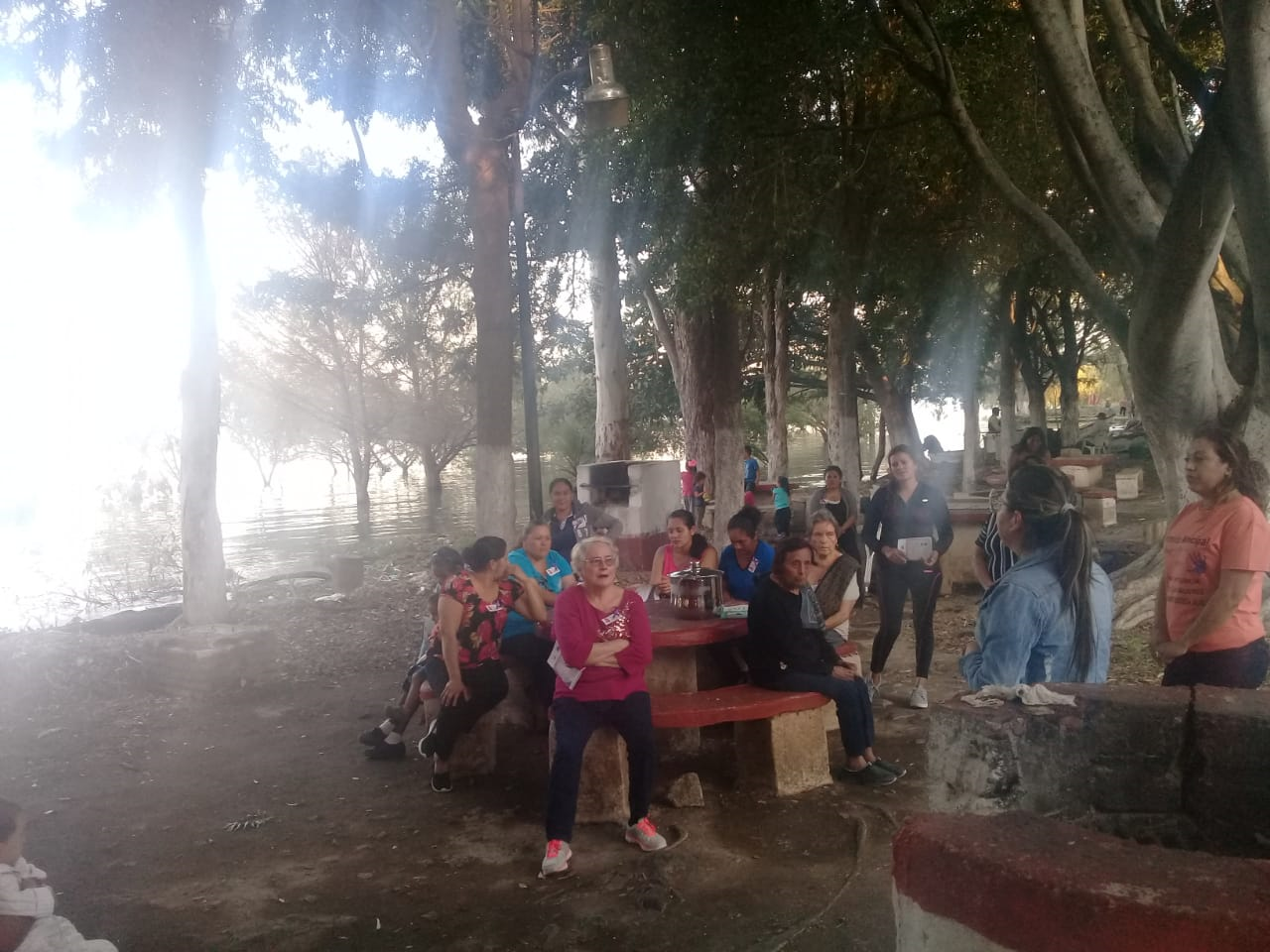 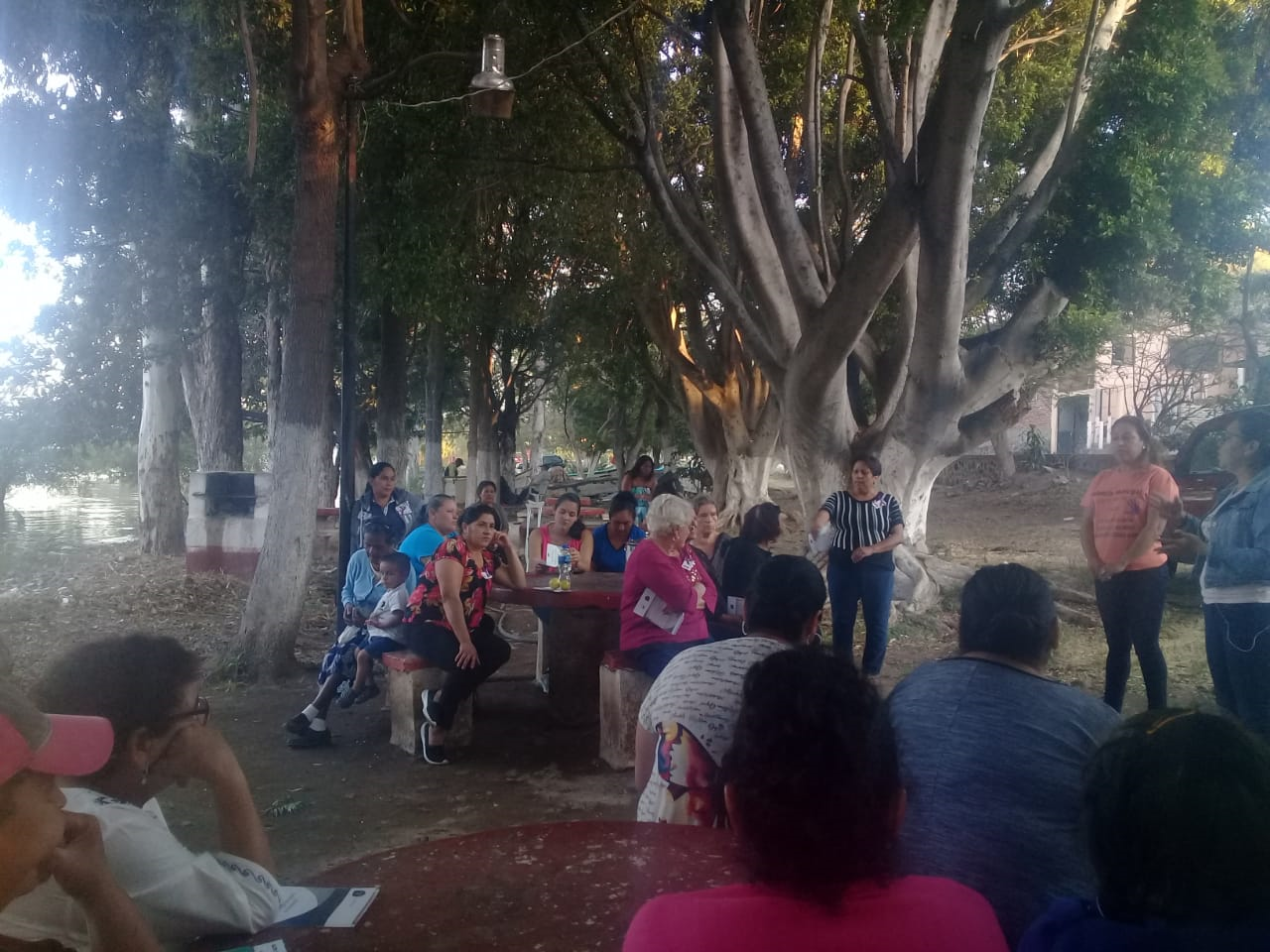 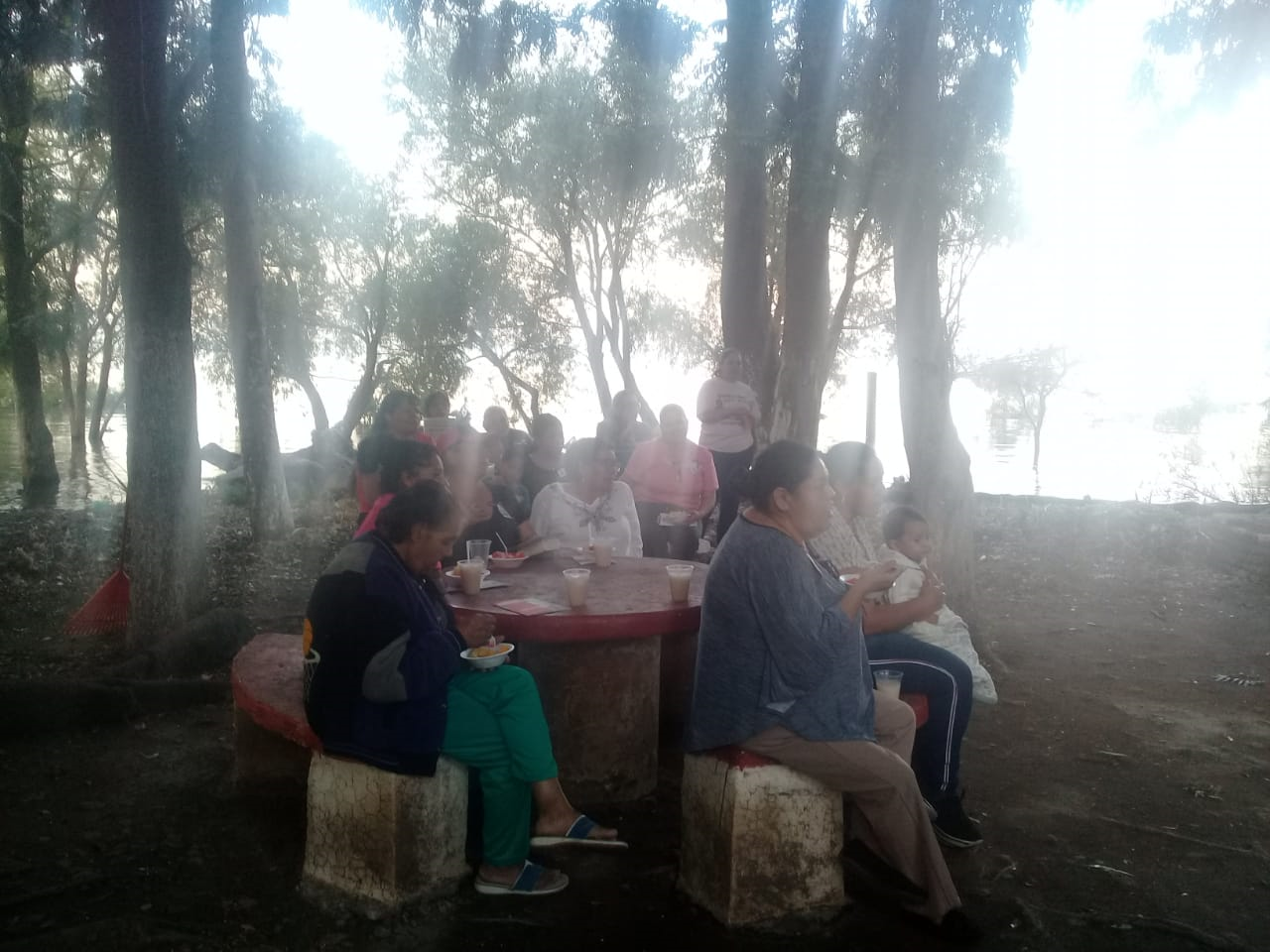 LAS CEBOLLAS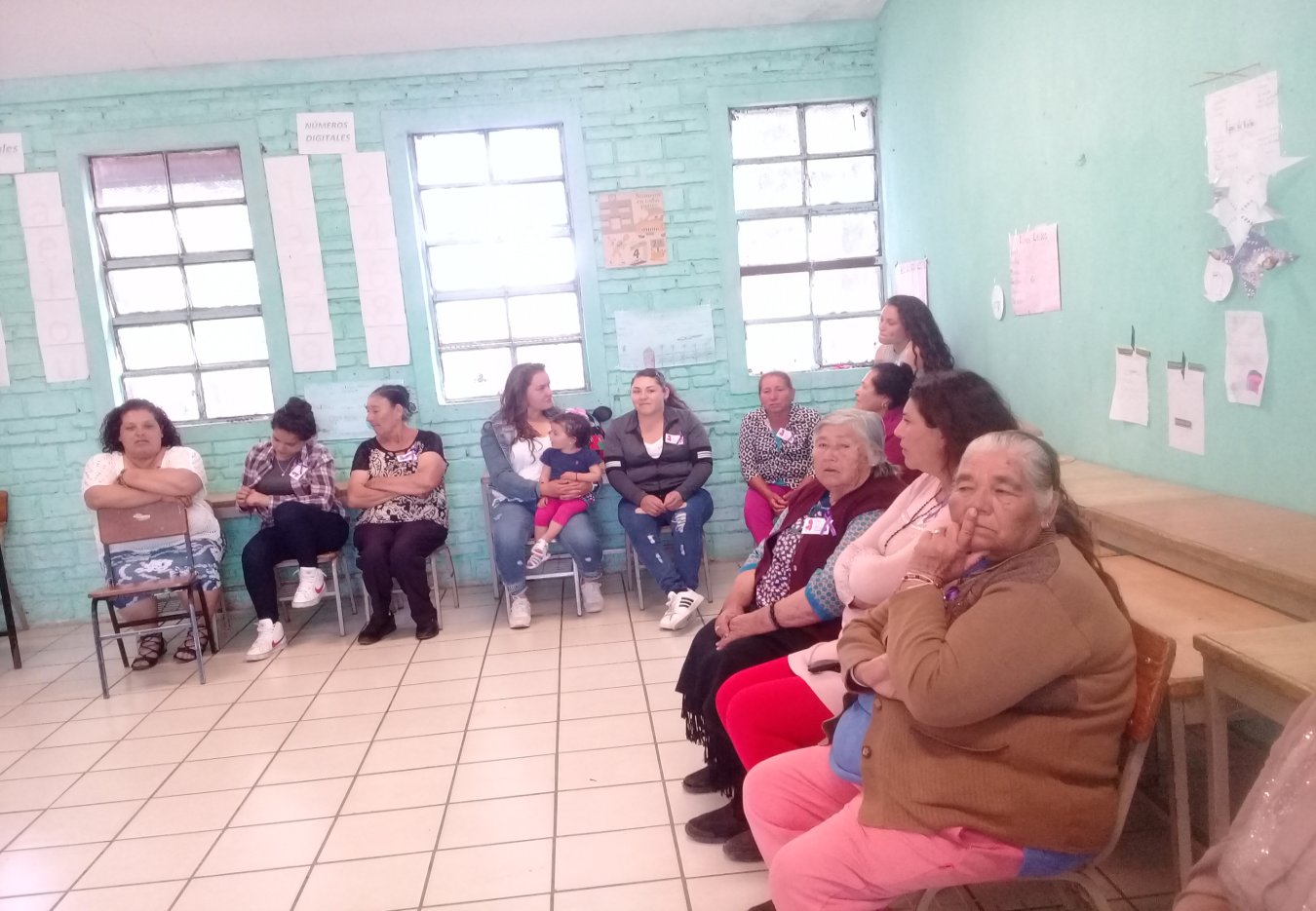 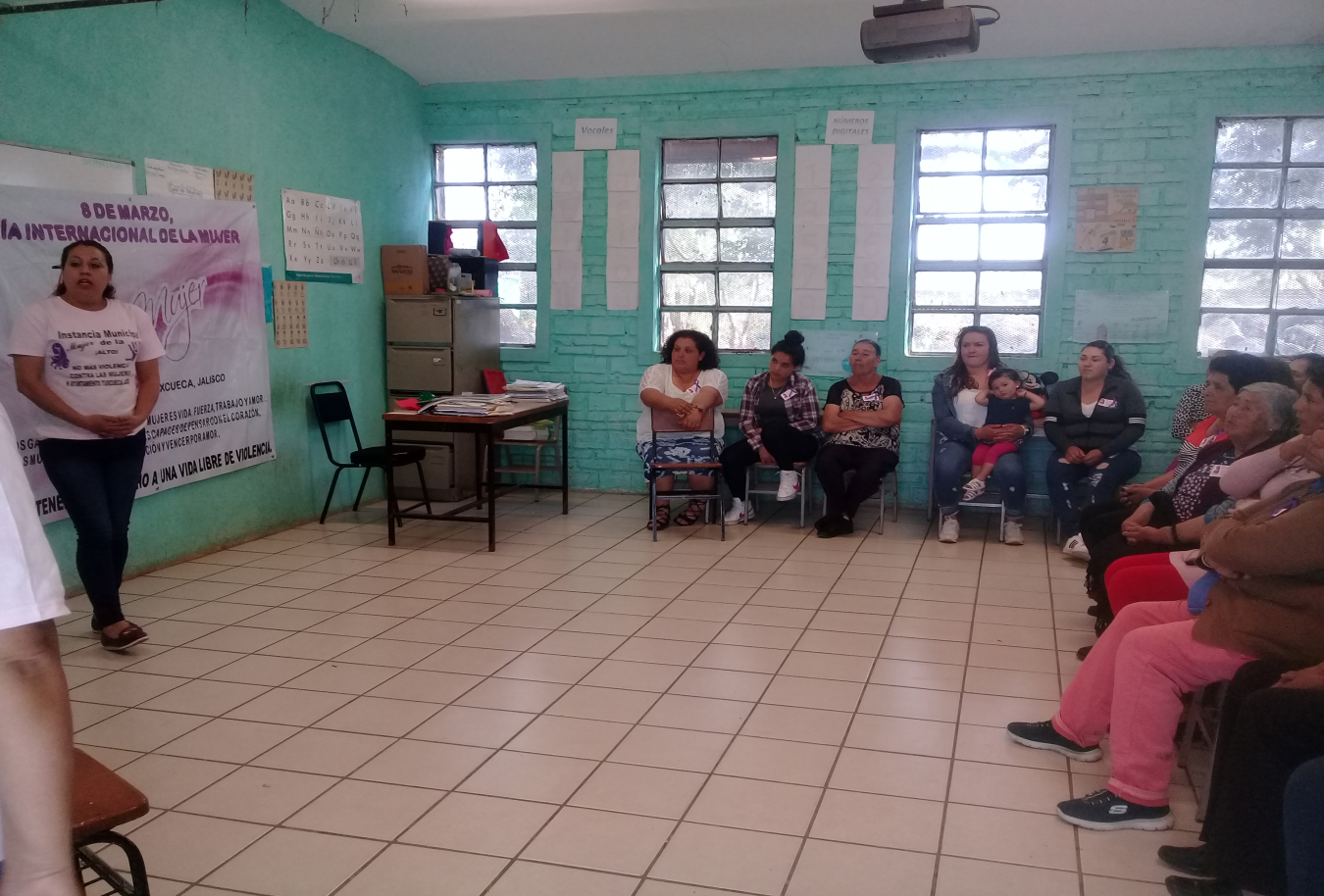 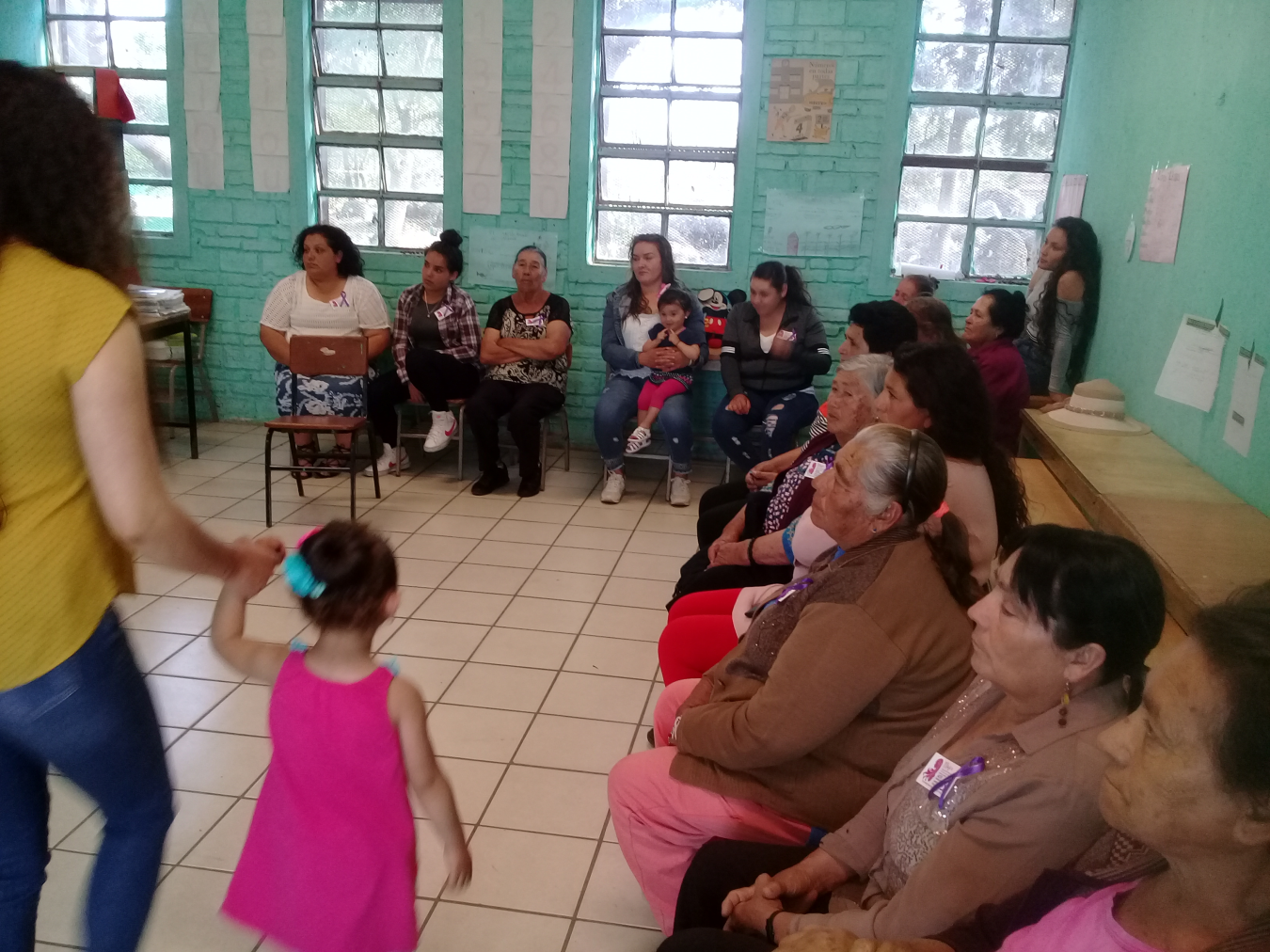 